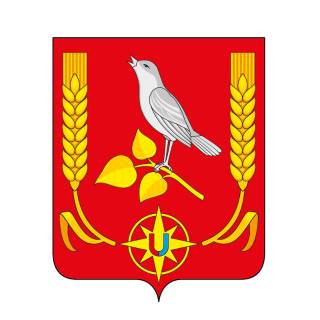 МУНИЦИПАЛЬНЫЙ РАЙОН «ЖЕЛЕЗНОГОРСКИЙ РАЙОН» КУРСКОЙ ОБЛАСТИАДМИНИСТРАЦИЯ ЖЕЛЕЗНОГОРСКОГО РАЙОНА КУРСКОЙ ОБЛАСТИПОСТАНОВЛЕНИЕот 01.09.2023 № 667г. ЖелезногорскО внесении изменений в  Постановление Администрации Железногорского района Курской области от 2 апреля 2019 г. N 253
«Об утверждении реестра муниципальных услуг Администрации Железногорского района Курской области»В соответствии с Гражданским кодексом Российской Федерации, Федеральным законом от 06.10.2003 № 131-ФЗ «Об общих принципах организации местного самоуправления в Российской Федерации», Федеральным законом от 12.01.1996 № 7-ФЗ «О некоммерческих организациях», Федеральным законом от 08.08.2001 № 129-ФЗ «О государственной регистрации юридических лиц и индивидуальных предпринимателей», Уставом муниципального района «Железногорский район» Курской области, Решением Представительного Собрания Железногорского района Курской области от 25 августа 2011 г. № 50-2-РС «Об утверждении Порядка, создания, реорганизации, изменения типа и ликвидации муниципальных учреждений, а также утверждения уставов муниципальных учреждений и внесения в них изменений»,  Администрация Железногорского района ПОСТАНОВЛЯЕТ: Исключить п.21 Приложения 1 к Постановлению Администрации Железногорского района Курской области от 2 апреля 2019 г. № 253 Реестра муниципальных услуг Администрации Железногорского района Курской области.Внести изменения в Приложение 1 к Постановлению Администрации Железногорского района Курской области от 2 апреля 2019 г. №  253 Реестра муниципальных услуг Администрации Железногорского района Курской области :- второй абзац 7 графы  п. 22 изложить в новой редакции:«- Федерального закона от 31.07.2020 № 248-ФЗ «О государственном контроле (надзоре) и муниципальном контроле в Российской Федерации».       2. Отделу информационного обеспечения Администрации Железногорского района Курской области (Зинаков Б.В.) разместить настоящее постановление на официальном сайте Администрации Железногорского района Курской области.Редакции Жизнь района» (Макухина О.) опубликовать настоящее постановление в газете.Контроль за исполнением настоящего постановления возложить на заместителя Главы Железногорского района Курской области  Т.С.Уткину.Постановление вступает в силу со дня  официального опубликования.Глава Железногорского района                                          А.Д.Фролков   